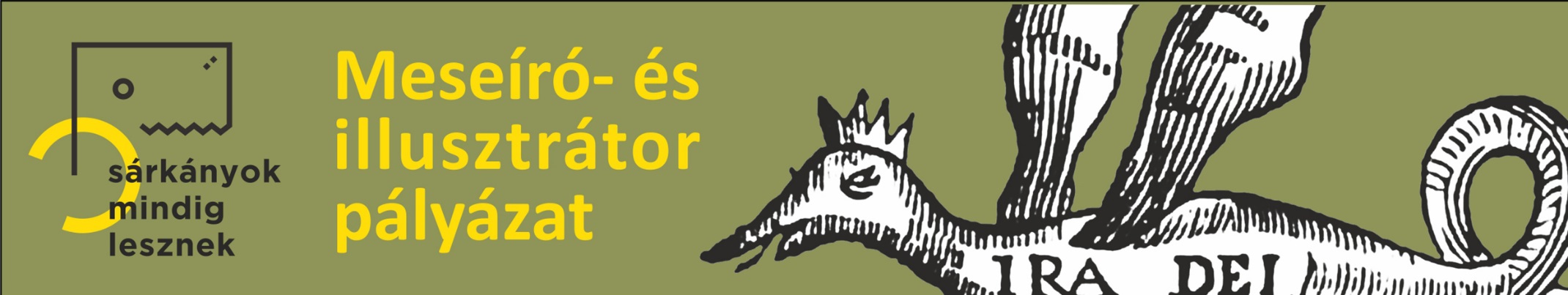 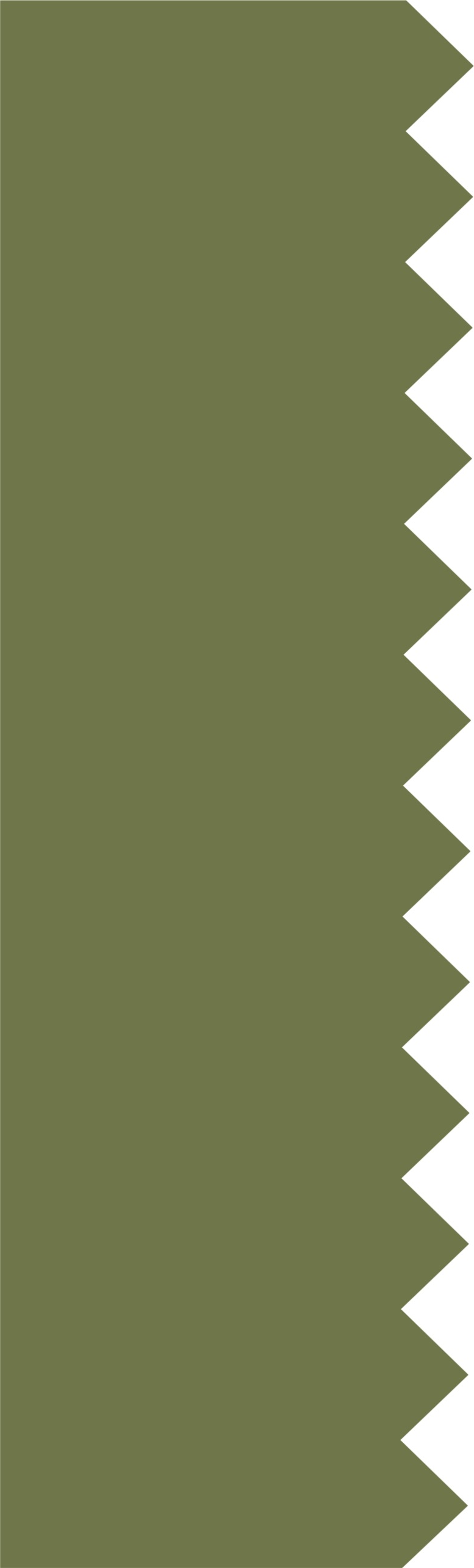 NEVED									……………………………………………………………………………………………ELÉRHETŐSÉGED								……………………………………………………………………………………………………..E-MAIL CÍMED, TELEFONSZÁMOD					……………………………………………………………………………………………………KORCSOPORTOD								……………………………………………………………………………………………………..PÁLYÁZATI ANYAGOD CÍME (melyik meséhez készítettél illusztrációt)	………………………………………………………………………………..